Instrucciones COVID-19 – Normas para los pacientes que NO han sido enviados a hacerse la pruebaSPANISHSI A USTED NO LE ENVIARON A HACERSE LA PRUEBA:  Basándonos en sus síntomas, no creemos que usted requiera la prueba del coronavirus/COVID-19. Usted puede seguir en riesgo de COVID-19. La prueba del COVID-19 no se le hace a la mayoría de las personas que están siendo dadas de alta de las clínicas y sala de urgencias con síntomas leves. Aquí hay consejos que le pueden ayudar: Quédese en casa a no ser que necesite cuidados médicos. Restringa actividades fuera de casa, excepto por necesidad médica. No vaya a trabajar, a la escuela o lugares públicos. Evite el uso del transporte público, transporte compartido o del taxi. Aléjese de las otras personas y animales que vivan en su hogar. En la medida de lo posible, usted debe de confinarse a una habitación específica, lejos de otros miembros de su hogar. Además, debe de utilizar un cuarto de baño separado, si es posible. Evite las visitas. También, al igual que con las personas, evite el contacto con mascotas y animales. Llame antes de ir a la consulta de su doctor.  Si tiene una cita médica, llame antes al proveedor de salud y hágale saber que usted puede tener COVID-19. Lleve mascarilla. Debe de llevar mascarilla cuando esté junto a otras personas. Cúbrase al toser y estornudar. Cúbrase la boca/nariz con un pañuelo de papel cuando tosa o estornude. Lávese las manos frecuentemente. Lávese las manos frecuentemente con agua y jabón por al menos 20 segundos, o lávese las manos con alcohol desinfectante para manos que contenga de 60 a 95% de alcohol. Al lavárselas, restriegue cubriendo todas las superficies de las manos y fróteselas juntas hasta que las sienta secas. Evite tocarse los ojos, la nariz y la boca con las manos sin lavar. Los miembros de su hogar deben lavarse las manos frecuentemente también. Evite compartir objetos personales. No debe de compartir platos, vasos, tazas, utensilios de cocina, cubiertos, toallas o ropa de cama con otras personas o con animales en su hogar. Después de usar estos objetos, deben de ser lavados meticulosamente con agua y jabón. Limpie todas las superficies que se toquen muy frecuentemente todos los días. Las superficies que se tocan con mucha frecuencia incluyen mostradores, mesas, pomos y agarraderas de las puertas, llaves del agua, inodoros, teléfonos, teclados, tabletas y mesas de noche. Utilice un espray o toallita limpiadora siguiendo las instrucciones de la etiqueta. Monitoréese los síntomas. Busque atención medica si su enfermedad empeora (p. ej. dificultad para respirar). Antes de buscar atención, llame a su proveedor de salud y hágale saber que usted podría tener COVID-19. Póngase una mascarilla antes de entrar al centro. Si es una urgencia médica, y tiene que llamar al 911, avise a la persona que le atiende la llamada de que usted podría tener COVID-19. Si le es posible, póngase una mascarilla antes de que el servicio de urgencias llegue. Referente a las otras personas en su hogar. Deben de llevar mascarillas desechables y guantes cuando entren en contacto con su sangre, excremento, o líquidos corporales como saliva, esputo, 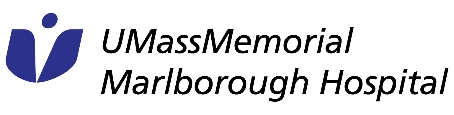 mucosidad nasal, vómito, u orina. Deseche las mascarillas y los guantes después de usarlos. No los vuelva a utilizar. Cuando se quite el equipo de protección personal, primero quítese y deseche los guates. Inmediatamente después lávese las manos con agua y jabón, o con alcohol desinfectante para manos. Seguidamente quítese y deseche su mascarilla, e inmediatamente vuélvase a lavar las manos con agua y jabón, o con alcohol desinfectante para manos.  Resources to Reference: www.cdc.gov/coronavirus/2019-ncov/if-you-are-sick/steps-when-sick.html